Παρασκευή 27 Μαρτίου 2020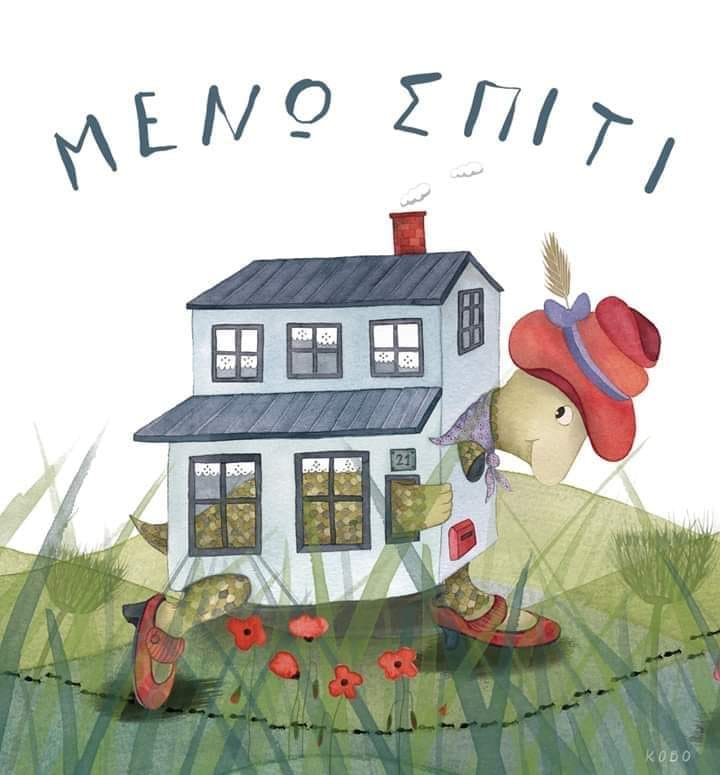 Αγαπημένοι μου μαθητές, άλλη μια μέρα μένουμε σπίτι και απασχολούμαστε δημιουργικά.                                                           Σήμερα θα θυμηθούμε την αφαίρεση.Εργασία 1. Παίζω και μαθαίνω http://www.kidmedia.gr/AppData/319_Pagi_Sub_10ada_PC.htmlΕργασία 2. Πρόσθεση ή Αφαίρεση;http://www.jele.gr/activity/a/math/math079.swfΕργασία 3.  ΕξάσκησηΣτο πράσινο τετράδιο κάνω εξάσκηση:Δεν ξεχνώ τη φωτογραφία!Γενικές οδηγίες:Οι εφαρμογές  ανοίγουν πατώντας πάνω στα μπλε γράμματα με το ποντίκι ταυτόχρονα δεξί κλικ και ctrl .Καλό είναι να δοκιμάσετε εσείς πρώτα και να εξηγήσετε στα παιδιά πως λειτουργούν. Αν για κάποιο λόγο δεν μπορείτε να μπείτε στην εφαρμογή κάνετε μόνο την Εργασία 3.Καλή μας συνέχεια!Αν έχω διάθεση και εκτυπωτή κάνω και την εργασία: 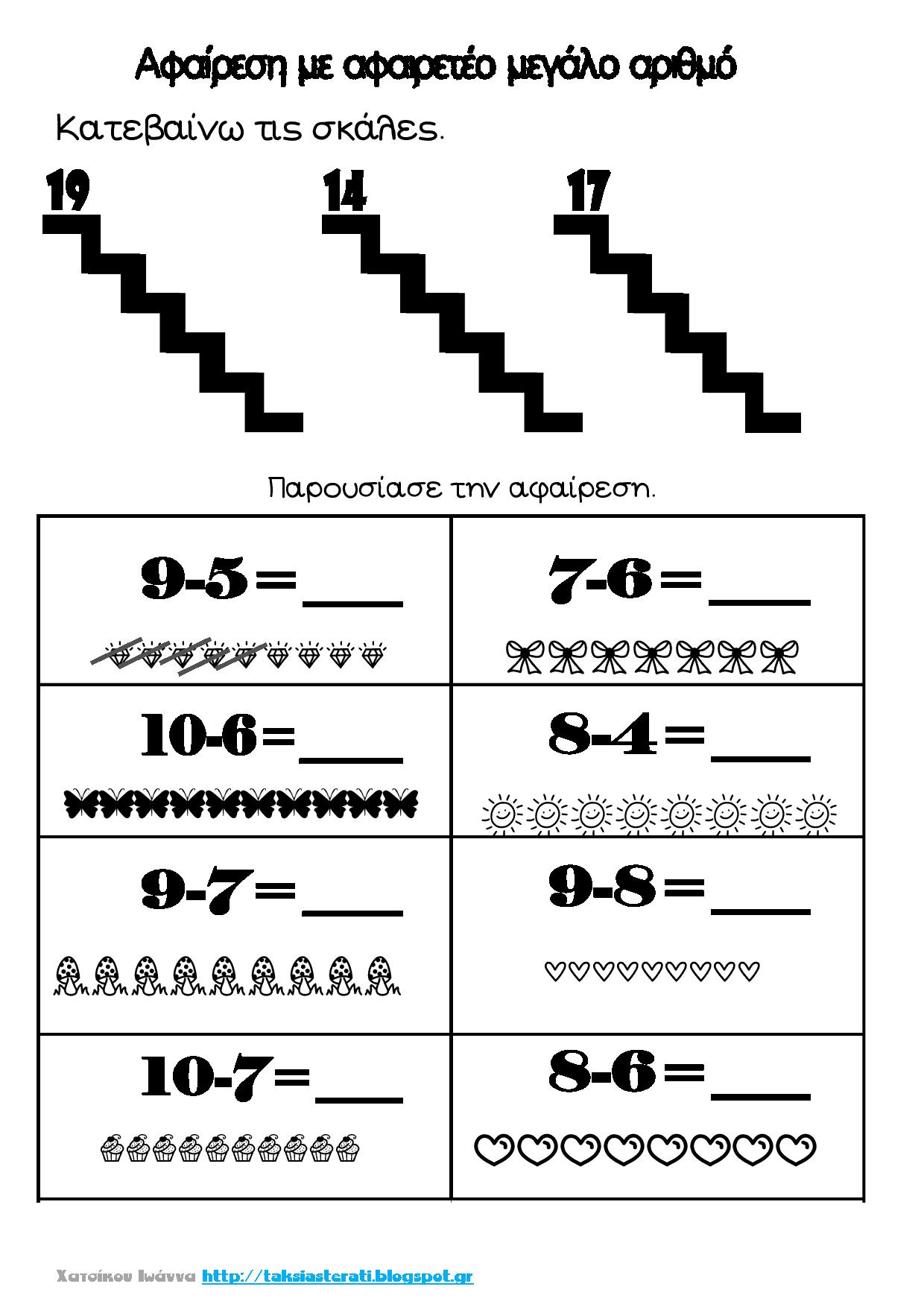 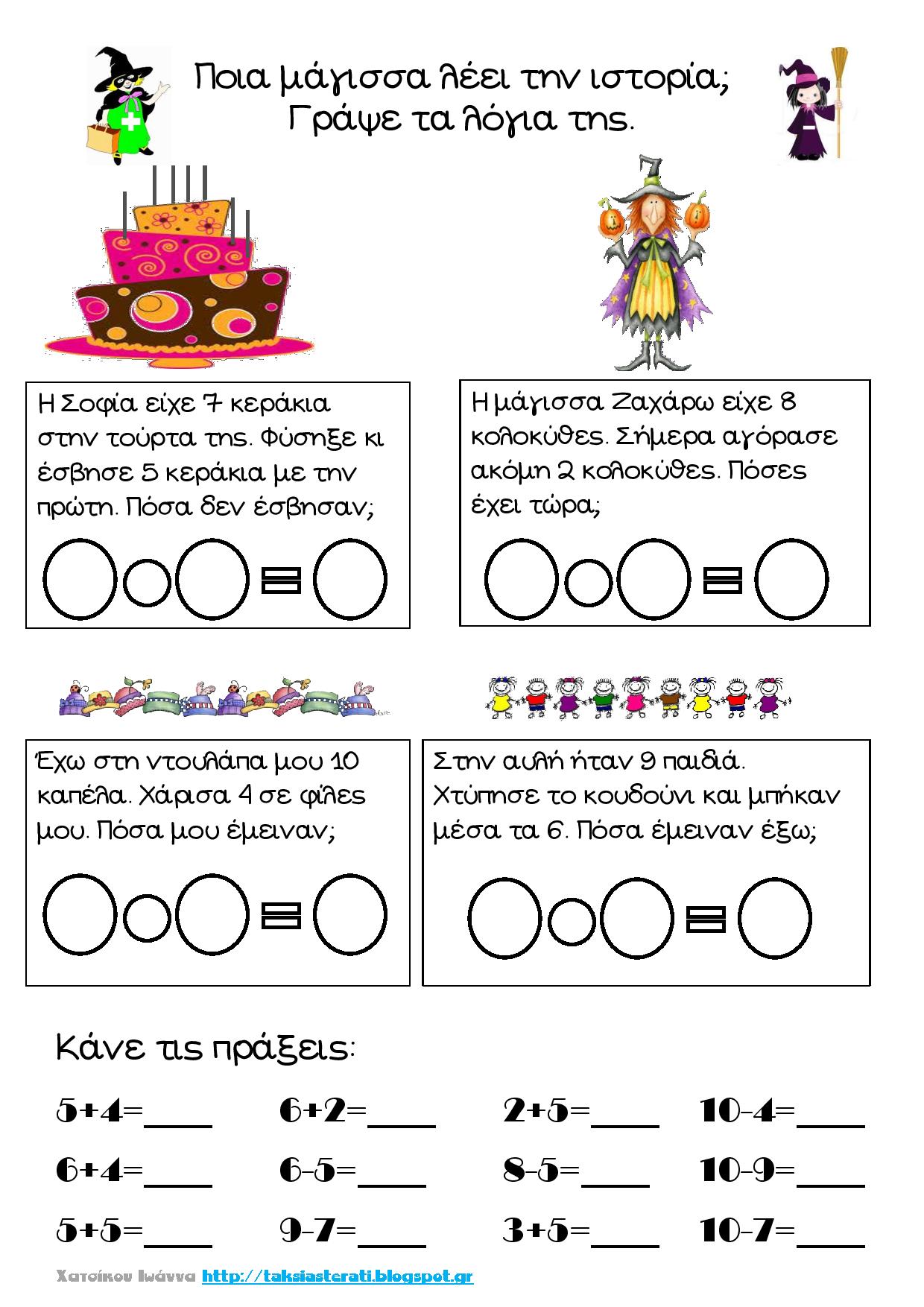 10+3=45-5=9-5=9-     =810+5=36-6=6-3=6-     =310+9=40+8=8-4=5-     =213-3=10+0=4-1=8-     =418-8=20+1=3-0=4-     =117-7=11-9=7-2=3-     =220+9=20+7=9-1=9-     =530+8=21-1=2-2=7-     =4